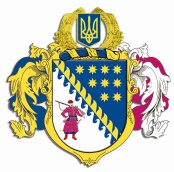 ДНІПРОПЕТРОВСЬКА ОБЛАСНА РАДАVII СКЛИКАННЯПостійна комісія обласної ради з питань культури, духовності та спорту49004, м. Дніпро, просп. Поля, 2П Р О Т О К О Л № 6засідання постійної комісії ради01 лютого 2017 року14.30Всього членів комісії:   5 чол.Присутні:                        4чол.Відсутні:                         1 чол.Присутні члени комісії: Козак Ю.І., Боняк В.В., Забара В.В. (телефонний зв’язок – гучне мовлення), Малачевський О.В. (телефонний зв’язок – гучне мовлення)Відсутні члени комісії:  Фіщенко О.В.У роботі комісії взяли участь:Молоков Станіслав Вікторович, позаштатний радник голови облдержадміністрації.Тюрін Володимир Юрійович, заступник голови обласної ради по виконавчому апарату. Гиренко Лілія Анатоліївна, начальник управління з питань гуманітарної, соціально-культурної сфери та освіти виконавчого апарату обласної ради.Яловий Анатолій Володимирович, голова Дніпропетровської обласної організації Профспілки працівників культури України.Проценко Марія Олександрівна, голова правління Дніпропетровського відділення спілки театральних діячівПершина Наталія Геннадіївна, начальник управління культури, національностей і релігій облдержадміністрації.Світлична Світлана Маратівна, заступник начальника управління культури, національностей і релігій облдержадміністрації.Шебеко Тетяна Іванівна, директор департаменту фінансів облдержадміністрації.Остряніна Світлана Вікторівна, головний спеціаліст департаменту економічного розвитку облдержадміністрації.Бабич Тетяна Василівна, директор КП  „Дніпропетровський Будинок органної та камерної музики” ДОР”.Хініч Ігор Анатолійович, директор КП  ,,Дніпропетровська філармонія імені Л.Б. Когана” ДОР”.Фурсенко Леонід  Йосипович, директор КПК „Дніпровський академічний театр драми та комедії” ДОР”.Денисенко Віталій Іванович, директор КПК „Дніпропетровський академічний обласний український молодіжний театр” ДОР”.Шароваров Олександр Вікторович, генеральний директор ОКПК „Дніпропетровський академічний театр опери та балету”.Петровська Оксана Іванівна, директор ОКЗК „Дніпропетровський академічний український музично-драматичний театр ім. Т.Г. Шевченка”.Соломка Тетяна Володимирівна, директор КПК ,,Академічний фольклорно-хореографічний ансамбль ,,Славутич”  ДОР”.Баранець Тетяна Валеріївна, головний спеціаліст відділу з питань гуманітарної та соціально-культурної сфери управління з питань гуманітарної, соціально-культурної сфери та освіти виконавчого апарату обласної ради.Головував: Голова постійної комісії Козак Ю.І.Порядок денний засідання постійної комісії:Про стан фінансування видатків на заробітну плату працівникам обласних комунальних театрально-концертних установ культури.СЛУХАЛИ: 1. Про стан фінансування видатків на заробітну плату працівникам обласних комунальних театрально-концертних установ культури.Інформація: Козака Ю.І.Виступили: Молоков С.В., Проценко М.О., Яловий А.В., Шебеко Т.І., Першина Н.Г., Бабич Т.В., Фурсенко Л.Й., Денисенко В.І., Шароваров О.В., Світлична С.М., Петровська О.І., Соломка Т.В.ВИРІШИЛИ: Доручити управлінню культури, національностей і релігій облдержадміністрації опрацювати з директорами обласних комунальних театрально-концертних установ культури питання додаткового обсягу фінансування видатків на заробітну плату (з нарахуваннями) у зв’язку з підвищенням з 01.01. 2017 року мінімальної заробітної плати та 1-го тарифного розряду й надати розрахунки до департаменту фінансів облдержадміністрації.Доручити департаментові фінансів облдержадміністрації розглянути можливість передбачити додаткові бюджетні асигнування на зазначені видатки при уточненні показників обласного бюджету на черговій сесії обласної ради.Результати голосування:за 		   4проти	   0утримались  0усього 	   4 Голова постійної комісії				                                    Ю. КОЗАКСекретар постійної комісії	                                                                   В. БОНЯК